VLOGA ZA VKLJUČITEV V PROGRAM OBRAVNAVEZDRAVILA (*lahko elektronski izpis):OSNOVNE MERITVE:Teža: ________ kgVišina: __________ cmTelesna temperatura: ______________Krvni tlak: ___________Pulz:________________SpO2:________________Datum meritev:_______________PRISOTNOST BOLEČINE:  ne    daOpis bolečine (lokacija, kdaj se pojavi ipd.): ___________________________________________________________________________________VAS:________  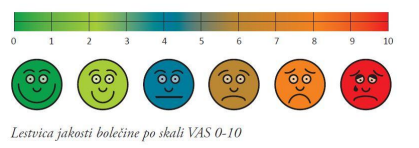 PRISOTNOST RAN:Vrsta rane:__________________________________________________________________________Opis rane:___________________________________________________________________________Oskrba rane: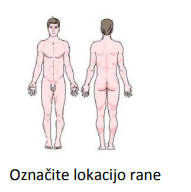 Material za oskrbo rane:_________________________________________________________________Menjava, dne:__________________________________________________ŽIVLJENJSKE AKTIVNOSTI:OPOMBE:_______________________________________________________________________________________________________________________________________________________________________________________________________________________________________________________________________________________________________________________________________________________________________________________________________________________________________________________________________Kraj:_____________________________; Datum:________________Priloge:Odpustna dokumentacija po zaključenem bolnišničnem zdravljenju oziroma druga zdravstvena dokumentacijaIzjava osebe glede seznanitve s projektnimi aktivnostmi, pogoji izvajanja in roki ter privolitev za vključitev v obravnavo Privolitev za zbiranje in obdelovanje osebnih podatkovŠifra zdravnika: ___________________________________________________________________________Kontaktni podatki:_________________________________________________________________________Imenski žig in podpis: PODATKI O NAPOTENI OSEBI:Ime in priimek:_____________________________________; Datum rojstva:__________________________Naslov:__________________________________________________________________________________Telefonska št.:_______________________________; E-naslov: __________________________Naslov, na katerega se oseba vrača po zaključeni obravnavi (če ni enak zgornjemu):________________________________________________________________________________PODATKI O KONTAKTNI OSEBI NAPOTENE OSEBE:Ime in priimek:_____________________________________; Tel. št.:________________________________POGOJI ZA VKLJUČITEV:Napotena oseba:je stara 18 let ali več: DA/NE,živi doma (tj. izven institucionalnega varstva): DA/NE,je zaključila zdravljenje akutne bolezni ali poškodbe v bolnišnici ali na domu (pod nadzorom izbranega osebnega zdravnika) ALI se po zaključenem bolnišničnem zdravljenju zaradi koronavirusne bolezni in posledične nepopolne samooskrbe ne more vrniti v domače okolje: DA/NEizbrani osebni ali lečeči zdravnik ocenjuje, da bi napotena oseba z začasnim zagotavljanjem obravnave v skladu s predmetnim JR lahko izboljšala sposobnost samooskrbe in podaljšala bivanje v domačem okolju: DA/NE;ni vključena v prejemanje medicinske rehabilitacije v okviru izvajalcev, ki skladno s predpisi s področja zdravstvene dejavnosti izvajajo medicinsko rehabilitacijo v javni mreži in ne prejema storitev v okviru izvajanja projekta Mobilni timi za rehabilitacijo (Uradni list RS, št. 10/21) ali drugih primerljivih storitev: DA/NE.Oseba je lahko vključena v obravnavo, če vseh pet zgornjih trditev DRŽI. Če je ena ali več trditev označenih z 'NE' oseba ni upravičena do obravnave v skladu z Javnim razpisom in vanjo ne more biti vključena.Diagnoze_____________________________________________________________________________________________________________________________________________________________________________________________________________________________________________________________________________________________________________________________________________________________________________Znana kolonizacija z večodpornimi mirkoorganizmi    ne    da: _________________________________Znana alergija na: _________________________________________________________________________Zdravila jemlje samostojno       ne    daPotrebuje pomoč pri pripravi zdravil    ne    daPotrebuje pomoč pri jemanju zdravila    ne    daDatum predpisaPredpisano zdraviloKoličina/dozaNačin aplikacijeČas aplikacijeDihanje  brez posebnosti    odstopanja:__________________________________________________________Uporaba medicinskega pripomočka:   ne    daPotrebna aplikacija O2: ____________ L/minPrehranjevanje in pitje  brez posebnosti    odstopanja:__________________________________________________________Prisotne motne požiranja:   ne    daNazogastrična sonda:   ne    da (zadnja menjava:     __________________________________)Perkutana gastrostoma:   ne    da (zadnja menjava:__________________________________)Dieta:____________________________________________________________________________Omejitev tekočin:__________________________________________________________________Izločanje in dovajanje  brez posebnosti    odstopanja:__________________________________________________________Datum zadnjega odvajanja blata: ___________________Prisotnost stalnega urinskega katetra:   ne    da (zadnja menjava:________________)Prisotnost izločalne stome:   ne    da (zadnja menjava podloge:__________________)Gibanje  samostojno pomičen    pomičen s pomočjo druge osebe ali med. pripomočka    nepomičenSpanje in počitek  brez posebnosti    Odstopanja:__________________________________________________________Oblačenje in slačenje  brez posebnosti    Odstopanja:__________________________________________________________KomunikacijaGOVOR:  brez posebnosti    Odstopanja:__________________________________________________SLUH:  brez posebnosti    Odstopanja:__________________________________________________VID:   brez posebnosti    Odstopanja:__________________________________________________